Committee on WIPO Standards (CWS)Sixth SessionGeneva, October 15 to 19, 2018REPORT ON TASK NO.57 BY THE DESIGN REPRESENTATION TASK FORCEDocument prepared by the Design Representation Task Force BACKGROUND	The Committee on WIPO Standards (CWS) at its fifth session held in Geneva from May 29 to June 2, 2017, created Task No. 57 to “Collect information about the requirements from industrial property offices and customers; and prepare recommendations for electronic visual representations of designs” (see paragraph 103 of document CWS/5/22).	The CWS also established the Design Representation Task Force (DRTF) to carry out the Task, and IP Australia and the International Bureau were designated as co-leaders of the DRTF (see paragraph 104 of document CWS/5/22).PROGRESS REPORT	Following the above-mentioned decision by the CWS/5, representatives of 11 IP offices and the International Bureau were nominated to participate in the Task Force.  This was in response to the invitation sent by the International Bureau in Circular C. CWS 87 of August 16, 2017.  A Wiki forum was established on the WIPO Wiki for the Task Force discussions.	The Task Force discussed and created a Table of Contents (ToC) for the new WIPO standard on the recommendations for the electronic representation of industrial designs.  The Task Force agreed that the ToC will be further developed into a full WIPO standard after a survey of the current IP offices’ practice has been conducted.	In order to conduct a survey of the requirements from IP offices and customers, the Task Force discussed and agreed on the “Questionnaire on the Electronic Representations of Designs” (see document CWS/6/29).	In order to prepare recommendations for electronic visual representations of industrial designs, the Task Force discussed the objective and scope of the to-be-developed WIPO standard.  The Task Force agreed on the following objectives:For applicants to file the same design to multiple IP offices, maximize the re-use of the same visual representations of industrial design across all IP offices;A common set of requirements for IP offices to exchange the visual representations of industrial design data;A common set of requirements for the IP offices to process and publish the visual representations of industrial design (optional);  andA common set of requirements to enhance search of the visual representations of industrial design.WORK PLAN	The Task Force discussed and proposed the following work plan for the development of a new WIPO standard on electronic visual representations of industrial designs:	The CWS is invited to: 	(a)	note the content of the present document;   and	(b)	consider and comment on the work plan, in particular, the actions to be carried out following the sixth session of the CWS, as indicated in paragraph 7 above.[End of document]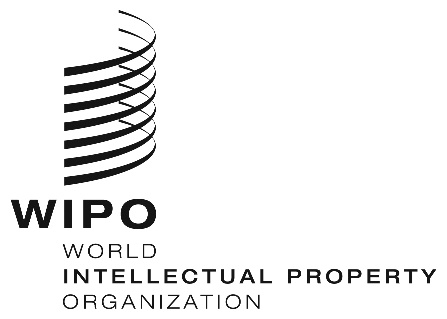 ECWS/6/28CWS/6/28CWS/6/28ORIGINAL:  ENGLISH ORIGINAL:  ENGLISH ORIGINAL:  ENGLISH DATE:  AUGUST 8, 2018 DATE:  AUGUST 8, 2018 DATE:  AUGUST 8, 2018 ActionExpected resultPlanned datePresenting progress report at the sixth session of the CWSThe CWS is informed of the progress report and work plan; Task Force receives additional input from CWS.Oct 2018Conducting a survey of current practices The International Bureau sends the survey questionnaire to IP offices and other stake holders.Dec 2018IP offices’ response to the surveyThe International Bureau receives the responses from IP offices.Feb 2019Sharing the survey response with the DRTFThe International Bureau posts the survey responses on the DRTF Wiki.March 2019ActionExpected resultPlanned dateCollection and analysis of survey responses.Task Force to create a summary of the survey outcomes.April 2019Creating new WIPO Standard.A draft WIPO Standard.June 2019Presenting the draft WIPO standard draft for consideration or approval at the seventh session of the CWS (CWS/7).[Note: It depends on the dates of CWS/7.]New WIPO Standard adopted by or guidance received from the CWS/7.2019 (CWS/7)